Name of Journal: World Journal of Clinical CasesManuscript No.: 67397Manuscript Type: ORIGINAL ARTICLEObservational StudyCorrelation of periodontal inflamed surface area with glycemic status in controlled and uncontrolled type 2 diabetes mellitusAnil K et al. Periodontal inflamed surface area and T2DMKrishna Anil, Rosamma Joseph Vadakkekuttical, Chandni Radhakrishnan, Fairoz Cheriyalingal ParambathKrishna Anil, Rosamma Joseph Vadakkekuttical, Department of Periodontics, Government Dental College (Affiliated to Kerala University of Health Sciences), Calicut 673008, Kerala, IndiaChandni Radhakrishnan, Department of Medicine, Government Medical College (Affiliated to Kerala University of Health Sciences), Calicut 673008, Kerala, IndiaFairoz Cheriyalingal Parambath, Department of Microbiology, Government Medical College (Affiliated to Kerala University of Health Sciences), Calicut 673008, Kerala, IndiaAuthor contributions: Vadakkekuttical RJ has proposed the article’s conception;Vadakkekuttical RJ and Anil K has contributed to data analysis; Vadakkekuttical RJ, Radhakrishnan C and Parambath FC has contributed to intellectual content; all authors did the study design, data interpretation and approved the final version to be published.Corresponding author: Rosamma Joseph Vadakkekuttical, MDS, Professor, Department of Periodontics, Government Dental College (Affiliated to Kerala University of Health Sciences), Govt. Medical College Campus, Calicut 673008, Kerala, India. drrosammajoseph@gmail.comReceived: April 24, 2021Revised: May 13, 2021Accepted: August 23, 2021Published online: AbstractBACKGROUNDThe bidirectional link between periodontitis and diabetes mellitus (DM) has been established. Periodontitis causes systemic inflammatory burden through inflammatory mediators. The currently utilized tools [clinical attachment loss (CAL) and probing pocket depth (PPD)] are linear measurements, that do not exactly quantify the inflammatory burden of periodontitis. Periodontal inflamed surface area (PISA) quantifies the surface area of bleeding pocket epithelium and estimates the inflammatory burden. Studies relating to the periodontal status of diabetic patients with and without microvascular complications are scarce. This study assessed the proportion of periodontitis and correlation of PISA with glycemic status in controlled, uncontrolled type 2 DM (T2DM) with and without microvascular complications.AIMTo assess the proportion of periodontitis and correlation of PISA with glycemic status in controlled, and uncontrolled T2DM with and without microvascular complications.METHODSThis study comprised 180 T2DM patients. Based on glycated hemoglobin (HbA1c) levels, they were grouped into: (1) controlled T2DMgroup: (HbA1c ≤ 7%); (2) uncontrolled T2DM group: (HbA1c > 7%) without microvascular complications; and (3) uncontrolled T2DM group: (HbA1c > 7%) with microvascular complications. Each group comprised 60 patients. All patients were assessed for periodontal parameters (Bleeding on Probing, PPD, CAL, Oral hygiene index simplified and PISA), and systemic parameters (HbA1c, fasting plasma glucose and post prandial plasma glucose).RESULTSThe proportion of periodontitis among controlled T2DM group, uncontrolled T2DM group without complication, uncontrolled T2DM group with microvascular complications was 75%, 93.4% and 96.6% respectively. Extent and severity of periodontitis were high in the uncontrolled T2DM group. A significant positive correlation was found between PISA and HbA1c among all patients (r = 0.393, P < 0.001). The dose–response relationship between PISA and HbA1c was observed. An increase of PISA with 168 mm2 was associated with a 1.0% increase of HbA1c. CONCLUSIONHigh proportion and severity of periodontitis, and increased inflamed surface area in uncontrolled T2DM may have contributed to the poor glycemic control and microvascular complications. Keywords: Type 2 diabetes mellitus; Periodontitis; Periodontal inflamed surface area; Glycated Hb; DiabetesAnil K, Vadakkekuttical RJ, Radhakrishnan C, Parambath FC. Correlation of periodontal inflamed surface area with glycemic status in controlled and uncontrolled type 2 diabetes mellitus. World J Clin Cases 2021; In pressCore tip: Poor glycemic control and diabetic complications result in severe periodontal destruction. Periodontitis causes systemic inflammatory burden through inflammatory mediators and affects glycemic control. Periodontal inflamed surface area (PISA) estimates periodontal inflammatory burden. This cross-sectional study assessed the proportion and severity of periodontitis and evaluated the correlation between PISA and glycated hemoglobin (HbA1c) in controlled, and uncontrolled type 2 diabetes mellitus (T2DM) with and without microvascular complications. There was a significant positive correlation between PISA and HbA1c. High proportion and severity of periodontitis, and increased inflamed surface area in uncontrolled T2DM may have contributed to poor glycemic control and microvascular complications.INTRODUCTIONDiabetes mellitus (DM) is a chronic disease of metabolic dysregulation characterized by hyperglycemia due to defects in insulin secretion, insulin action, or both. Type 2 DM (T2DM) constitutes about 90% to 95% of all DM cases[1]. It results from insulin resistance rather than from the total absence of insulin production. Periodontitis is an immunoinflammatory disease that affects the supporting tissues of the teeth. It is caused by a complex interplay between specific Gram-negative microorganisms, their byproducts, and the host-tissue response[2]. This results in progressive destruction of the periodontal ligament, alveolar bone and cementum[3]. Although it is initiated and maintained by a specific anaerobic or facultative Gram-negative bacterial infection, the onset and progression of the disease is a result of the inflammatory host response[4,5]. The inflammatory response to the presence of subgingival biofilm is characterized by the local production of various inflammatory mediators such as cytokines, prostanoids and enzymes like matrix metalloproteinases (MMPs). Dysregulated immune response results in an imbalance between the proportions of pro- and anti-inflammatory cytokines and results in periodontal tissue destruction. The relationship between periodontitis and DM is bidirectional[5-7]. DM increases the risk and severity of periodontitis. Hyperglycemia and advanced glycation end-products (AGEs) affect collagen stability, vascular integrity, and cell functions (leukocytes, fibroblasts, and osteoclasts). AGEs aggregate macrophage and monocyte receptors and stimulate the release of proinflammatory cytokines and alteration in the RANKL/OPG ratio. This provokes an increase in the susceptibility to periodontal diseases. The biological model for the plausibility of periodontitis as a risk factor for diabetes showed that periodontitis causes a systemic inflammatory burden. It results from the entry of periodontopathogens and other coaggregating microorganisms and their virulence factors into the systemic circulation. The increased production of inflammatory cytokines in periodontitis aggravates insulin resistance, thereby affecting glycemic control and diabetic complications[6,7]. The more significant the amount of inflamed periodontal tissue, the greater the chance of periodontitis eliciting bacteremia and inflammatory response. The currently utilized tools [clinical attachment loss (CAL) and probing pocket depth (PPD)] are linear measurements that do not exactly quantify the inflammatory burden of periodontitis. Periodontal inflamed surface area (PISA) quantifies the surface area of the bleeding pocket epithelium and estimates the inflammatory burden. Studies relating to the periodontal status of diabetic patients with and without microvascular complications are scarce. This study assessed the proportion of periodontitis and correlation of PISA with glycemic status in controlled, uncontrolled T2DM with and without microvascular complications.MATERIALS AND METHODSThis cross-sectional study was conducted by the Department of Periodontics, Government Dental College, Calicut, in collaboration with the Department of Internal Medicine & Department of Microbiology, Government Medical College, Calicut, Kerala, India. The Institutional Ethics Committee Government Dental College Calicut (IEC No. 83/2016/DCC dated 29-11-16) approved this study, and it was registered under the Clinical Trial Registry of India (CTRI/2017/10/010217). Informed consent was obtained from the patients, and the study was conducted following the Helsinki Declaration of 1975, as revised in 2013. The duration of the study was 12 mo. T2DM patients in the age group between 30 and 60 years and with a minimum of 20 teeth were included in this study. Patients with known systemic diseases and conditions, pregnant and lactating mothers, patients with an acute condition that contraindicates a periodontal examination, patients who received systemic antibiotic therapy within the past 6 mo, patients who received periodontal therapy (scaling and root planing or surgery) within the past year were excluded from the study. In this study, 180 T2DM patients were selected from the Diabetic Clinic of the Department of Internal Medicine and divided into three groups (60 in each group) based on their glycated hemoglobin (HbA1c) levels: (1) Group I: controlled T2DM group: (HbA1c ≤ 7%); (2) Group II: uncontrolled T2DM group: (HbA1c > 7%) without complications; and (3) Group III: uncontrolled T2DM group: (HbA1c > 7%) with microvascular complications.Patients were evaluated using a detailed questionnaire about their sociodemographic characteristics, medical history, oral hygiene practice, history of DM and drug allergy. HbA1c, fasting plasma glucose (FPG) and postprandial plasma glucose (PPPG) levels were also assessed. The oral and periodontal examination included PPD, CAL, bleeding on probing (BOP), Oral hygiene index-simplified (OHI-S) and periodontal inflamed surface area (PISA). All periodontal examinations were done by a single trained examiner. There were no sources of bias in this study.The periodontal status was measured by probing pocket depth, gingival recession, and CAL in millimeters at six sites on each tooth using a William‘s graduated periodontal probe. The periodontal status was then recorded as no/mild periodontitis, moderate periodontitis, and severe periodontitis based on the criteria proposed by the CDC working group for use in population-based surveillance of periodontitis (CDC 2012 update)[8].PISA was calculated with a Microsoft Excel spreadsheet available on the website: www.parsprototo.info. After filling CAL, gingival recession (GR) and BOP on six sites per tooth in this spreadsheet, mean CAL and GR for each tooth was calculated. Linear mean CAL and GR were translated into the periodontal epithelial surface area (PESA) for each specific tooth. The PESA measured in mm2 for a particular tooth consists of the root surface area of that tooth, which is covered with pocket epithelium. PISA for a particular tooth was estimated by multiplying PESA for a specific tooth with the proportion of sites with BOP. The Full-mouth PISA value (mm2) of each participant was calculated by using the sum of all individual PISAs around the individual tooth.Statistical analysisMean ± SD was calculated for quantitative variables, and frequency was calculated for qualitative variables. An independent t-test was used to compare the quantitative variables between controlled T2DM and uncontrolled T2DM groups. Quantitative data (age, BOP, PPD, CAL, OHI-S, HbA1c, FPG and PPPG) between groups were analyzed by analysis of variance. The 2test analyzed qualitative data such as gender, socioeconomic status, and the proportion and severity of periodontitis. Correlation between PISA and HbA1c, CAL and HbA1c was done by Pearson correlation test. The multivariate linear regression model was used to analyze the relationship between PISA and HbA1c.RESULTSMean age, gender distribution, and socioeconomic status showed no significant difference among the groups (Table 1). A significant difference was observed among these groups in terms of duration of diabetes, HbA1c, FPG and PPPG. The difference in BOP score, DI-S score, CI-S score, OHI-S score, mean PPD, mean CAL, and PISA showed significant differences among the groups (P < 0.001). The uncontrolled T2DM group with microvascular complications attained the highest values for all these parameters (Table 2). Bonferroni post hoc adjustment showed no significant difference between the uncontrolled T2DM without microvascular complications and uncontrolled type 2 DM with microvascular complications groups for mean PPD, CAL and PISA (P = 1.00) (Table 3).The proportion of periodontitis among the study patients was 88.6%. The proportion of periodontitis among the controlled T2DM group, uncontrolled T2DM group without microvascular complications, and uncontrolled T2DM group with microvascular complications was 75%, 93.4%, and 96.6%, respectively. The difference in the proportion of periodontitis among these groups was significant (P < 0.001) (Table 2).There was a significant difference in the severity of periodontal diseases among these groups (P < 0.001). The proportion of severe periodontitis among Group I, II and III was 30%, 76.7% and 73.3%, respectively (Figure 1). The uncontrolled T2DM group with microvascular complications showed the highest percentage of sites with CAL ≥ 6 mm. The highest percentage of sites with CAL ≤ 3 mm was observed in the controlled T2DM group. Percentage of sites with CAL ≤ 3 mm, 4–5 mm and ≥ 6 mm showed a significant difference among these groups (P < 0.001) (Table 4).The multivariate linear regression model with the dependent variable PISA showed that age, duration of diabetes and HbA1C were significantly associated with PISA. A dose–response relationship between PISA and HbA1c was observed. An increase of PISA with 168 mm2 was associated with a 1.0% increase of HbA1c (Table 5). A significant positive correlation existed between the mean CAL and HbA1c in all patients (r = 0.451, P < 0.001) (Figure 2). A positive correlation was observed between PISA and HbA1c in all patients (r = 0.393, P < 0.001) (Figure 3).DISCUSSIONA high proportion of periodontitis (88.6%) was observed in T2DM patients. The proportion of periodontitis among the uncontrolled T2DM group without complications and the uncontrolled T2DM group with microvascular complications was high compared to the controlled T2DM group. Several studies[9-13] have reported a higher prevalence of periodontitis in a poorly controlled group than in controlled T2DM. In this study, the mean overall OHI-S score of the controlled T2DM group came under the fair category, whereas the uncontrolled T2DM group with and without complications came under the poor category. Metabolic control of diabetes may be an important variable in the progression and aggravation of periodontal diseases. Conflicting reports are also available in the literature regarding glycemic control of diabetes and periodontitis. Sandberg et al[14]and Chuang et al[15] have opined that there is no relationship between metabolic control of diabetes and periodontitis.In this study, a significant difference was obtained in mean PPD and mean CAL between these groups. The uncontrolled T2DM group with microvascular complications had the highest score. Hyperglycemia may have contributed to the increased PPD and CAL in this study. The PPD and CAL obtained in this study are in accordance with the studies of Taylor et al[11], Campus et al[13] and Tervonen et al[16]. In contrast to this, Bridges et al[17]in 1996 did not find any association between glycemic control of diabetes and periodontal parameters.A significant difference was observed in the percentage of sites with CAL ≤ 3, CAL 4-5 mm and CAL ≥ 6 mm among these groups. The highest percentage of sites with CAL ≤ 3 mm was observed in Group I. Controlled glycemic status may have contributed to the maintenance of periodontal health in this group. The extent and severity of periodontitis were more in the uncontrolled T2DM group as compared to the controlled group. Uncontrolled T2DM group with microvascular complications showed the highest percentage of sites with CAL ≥ 6 mm. This observation is in accordance with Ternoven et al[16], who have reported that the percentage of sites with CAL ≥ 5 mm was significantly higher in poorly controlled T2DM than in a moderately controlled and controlled group. There are several studies that have reported a higher proportion of severe periodontitis in poorly controlled diabetic patients[16,18,19]. Although plaque is the main etiological agent for periodontitis, hyperglycemia and host immune responses to bacterial challenge also play an active role in the progression of periodontitis in patients with DM. Since a bidirectional relationship exists between periodontitis and diabetes, the systemic inflammation associated with periodontal diseases may contribute to the worsening glycemic control in patients with DM. Nonsurgical and surgical periodontal therapy improves glycemic status in DM and prediabetes[20,21]. Mammen et al[22] 2016 found a reduction in insulin resistance and an improvement in insulin sensitivity in patients with DM with chronic periodontitis after nonsurgical periodontal therapy.Clinically meaningful description of periodontitis should include the proportion of sites with bleeding on probing along with CAL. The percentage of sites with bleeding on probing showed a significant difference among the study groups. The uncontrolled T2DM group with microvascular complications had a higher percentage of BOP. This is in accordance with the study by Emrich et al[9] in 1991 and Campus et al[13] in 2005. Ervasti et al[23] in 1985 found that patients with poorly controlled diabetes had higher gingival bleeding scores than those with good or moderate glycemic control but failed to find any correlation between diabetic complications and gingival bleeding. Hyperglycemia either directly or through AGE formation causes functional and structural modifications of cells. This will affect tissue hemostasis leading to a reduction in host resistance, which is reflected in gingival as increased bleeding even with mild provocation[24].Periodontitis may cause an inflammatory burden by the production of local inflammatory mediators entering the systemic circulation. A major disadvantage of the studies published on the relationship between periodontitis and systemic disease is the lack of a tool that adequately assesses the inflammatory burden of periodontitis. Currently, used tools such as CAL and PPD for grading periodontitis are linear measurements that do not quantify the inflammatory burden caused by periodontitis. So, in this study, PISA was used to assess the inflammatory burden of periodontitis. PISA reflects the surface area of the bleeding pocket epithelium. In this study, the uncontrolled T2DM group with and without microvascular complications had a higher percentage of severe periodontitis and a higher mean PISA than the controlled T2DM group. This is in accordance with the study by Leira et al[25] in 2017, which reported a higher PISA in severe periodontitis. From this study, it is evident that a greater estimate of PISA observed in this study could have contributed to the inflammatory link between periodontitis and diabetes. In this study, a positive correlation was obtained between PISA and HbA1c. A dose–response relationship between PISA and HbA1c was observed, and an increase of PISA with 168 mm2 was associated with a 1% increase of HbA1c. Previously, a dose–response association between PISA and HbA1c levels was reported by Nesse et al[26] in 2009. They reported that a 333 mm2 increase of PISA was associated with a 1% increase of HbA1c.One of the limitations of this study was its small sample size. Moreover, inflammatory markers like interleukin (IL)-1, IL-6, tumor necrosis factor-α, C-reactive protein, MMPs and adipokines were not assessed in this study. Even though our patients had a fair–good OHI-S score, significant positive correlation was found between PISA, CAL and HbA1c. Metabolic control of diabetes may be an important variable in the progression and aggravation of periodontal diseases. Since a bidirectional relationship between diabetes and periodontal disease is well established, high proportion and severity of periodontitis, and increased inflamed surface area in uncontrolled T2DM patients may have contributed to the poor glycemic control and microvascular complications. As it was a cross-sectional study, it is impossible to confirm the direction of the relationship between periodontitis and T2DM with and without microvascular complications. It is necessary to conduct longitudinal studies to show the direction of the relationship between periodontitis and T2DM.CONCLUSIONThe high proportion and severity of periodontitis and increased inflamed surface area in uncontrolled T2DM patients may have contributed to poor glycemic control and microvascular complications. Since a bidirectional relationship exists between periodontitis and diabetes, the periodontal examination is mandatory for patients with diabetes. Proper periodontal therapy can help improve glycemic control and prevent microvascular complications associated with diabetes.ACKNOWLEDGMENTSWe are grateful to Dr. Thulaseedharan NK, Professor and Head, Department of Internal Medicine, Govt. Medical College, Calicut, for his support to conduct this study.ARTICLE HIGHLIGHTS Research backgroundThe bidirectional link between periodontitis and diabetes mellitus (DM) is well established. Periodontitis causes systemic inflammatory burden through inflammatory mediators. The currently utilized tools [clinical attachment loss (CAL) and probing pocket depth (PPD)] are linear measurements that do not exactly quantify the inflammatory burden of periodontitis. Periodontal inflamed surface area (PISA) quantifies the surface area of bleeding pocket epithelium and estimates the inflammatory burden. Research motivationStudies relating to the periodontal status of patients with diabetes with and without microvascular complications are scarce. This study assessed the proportion of periodontitis and correlation of PISA with glycemic status in controlled, uncontrolled type 2 DM (T2DM) with and without microvascular complications.Research objectivesFirstly, to assess the prevalence and severity of periodontitis in T2DM patients (well-controlled T2DM group: [glycated hemoglobin (HbA1c) levels ≤ 7%], uncontrolled type T2DM group: (HbA1c > 7%) without complications, uncontrolled T2DM group: (HbA1c > 7%) with microvascular complications. Secondly, to assess the correlation between CAL and HbA1c. Finally, to assess the correlation between PISA and HbA1c. Research methodsThis cross-sectional study was conducted by the Department of Periodontics, Government Dental College Calicut, in collaboration with the Department of Internal Medicine & Department of Microbiology, Government Medical College, Calicut, Kerala, India. The duration of the study was 12 mo. In this study, 180 T2DM patients were selected from the Diabetic Clinic of the Department of Internal Medicine and divided into three groups based on their HbA1c as follows: (1) Group I: controlled T2DM group: (HbA1c ≤ 7%); (2) Group II: uncontrolled T2DM group: (HbA1c > 7%) without complications; and (3) Group III: uncontrolled T2DM group: (HbA1c > 7%) with microvascular complications. Patients were evaluated using a detailed questionnaire about their sociodemographic characteristics, medical history, oral hygiene practice, history of diabetes and drug allergy. HbA1c, fasting plasma glucose and postprandial plasma glucose, PPD, CAL, bleeding on probing, oral hygiene index-simplified and PISA were assessed.Research resultsThe proportion of periodontitis among the controlled T2DM group, uncontrolled T2DM group without complications, uncontrolled T2DM group with microvascular complications was 75%, 93.4% and 96.6%, respectively. The extent and severity of periodontitis were high in the uncontrolled T2DM group. A significant positive correlation was found between PISA and HbA1c among all patients (r = 0.393, P < 0.001).Research conclusionsThe high proportion and severity of periodontitis and increased inflamed surface area in uncontrolled T2DM patients may have contributed to poor glycemic control and microvascular complications.Research perspectivesSince a bidirectional relationship exists between periodontitis and diabetes, the periodontal examination is mandatory for patients with diabetes. Proper periodontal therapy can help improve glycemic control and prevent microvascular complications associated with diabetes to some extent. REFERENCES1 Taylor GW. Bidirectional interrelationships between diabetes and periodontal diseases: an epidemiologic perspective. Ann Periodontol 2001; 6: 99-112 [PMID: 11887478 DOI: 10.1902/annals.2001.6.1.99]2 American Diabetes Association. Classification and diagnosis of diabetes. Diabetes Care 2015; 38 Suppl: S8-S16 [PMID: 25537714 DOI: 10.2337/dc15-S005]3 Petersen PE. The World Oral Health Report 2003: continuous improvement of oral health in the 21st century--the approach of the WHO Global Oral Health Programme. Community Dent Oral Epidemiol 2003; 31 Suppl 1: 3-23 [PMID: 15015736 DOI: 10.1046/j..2003.com122.x]4 Löe H. Periodontal disease. The sixth complication of diabetes mellitus. Diabetes Care 1993; 16: 329-334 [PMID: 8422804]5 Chapple IL, Genco R; Working group 2 of joint EFP/AAP workshop. Diabetes and periodontal diseases: consensus report of the Joint EFP/AAP Workshop on Periodontitis and Systemic Diseases. J Clin Periodontol 2013; 40 Suppl 14: S106-S112 [PMID: 23627322 DOI: 10.1111/jcpe.12077]6 Stanko P, Izakovicova Holla L. Bidirectional association between diabetes mellitus and inflammatory periodontal disease. A review. Biomed Pap Med Fac Univ Palacky Olomouc Czech Repub 2014; 158: 35-38 [PMID: 24509898 DOI: 10.5507/bp.2014.005]7 Janket SJ, Jones JA, Meurman JH, Baird AE, Van Dyke TE. Oral infection, hyperglycemia, and endothelial dysfunction. Oral Surg Oral Med Oral Pathol Oral Radiol Endod 2008; 105: 173-179 [PMID: 17905606 DOI: 10.1016/j.tripleo.2007.06.027]8 Eke PI, Page RC, Wei L, Thornton-Evans G, Genco RJ. Update of the case definitions for population-based surveillance of periodontitis. J Periodontol 2012; 83: 1449-1454 [PMID: 22420873 DOI: 10.1902/jop.2012.110664]9 Emrich LJ, Shlossman M, Genco RJ. Periodontal disease in non-insulin-dependent diabetes mellitus. J Periodontol 1991; 62: 123-131 [PMID: 2027060 DOI: 10.1902/jop.1991.62.2.123]10 Novaes AB Jr, Gutierrez FG, Novaes AB. Periodontal disease progression in type II non-insulin-dependent diabetes mellitus patients (NIDDM). Part I--Probing pocket depth and clinical attachment. Braz Dent J 1996; 7: 65-73 [PMID: 9206356]11 Taylor GW, Burt BA, Becker MP, Genco RJ, Shlossman M, Knowler WC, Pettitt DJ. Non-insulin dependent diabetes mellitus and alveolar bone loss progression over 2 years. J Periodontol 1998; 69: 76-83 [PMID: 9527565 DOI: 10.1902/jop.1998.69.1.76]12 Collin HL, Uusitupa M, Niskanen L, Kontturi-Närhi V, Markkanen H, Koivisto AM, Meurman JH. Periodontal findings in elderly patients with non-insulin dependent diabetes mellitus. J Periodontol 1998; 69: 962-966 [PMID: 9776023 DOI: 10.1902/jop.1998.69.9.962]13 Campus G, Salem A, Uzzau S, Baldoni E, Tonolo G. Diabetes and periodontal disease: a case-control study. J Periodontol 2005; 76: 418-425 [PMID: 15857077 DOI: 10.1902/jop.2005.76.3.418]14 Sandberg GE, Sundberg HE, Fjellstrom CA, Wikblad KF. Type 2 diabetes and oral health: a comparison between diabetic and non-diabetic subjects. Diabetes Res Clin Pract 2000; 50: 27-34 [PMID: 10936666 DOI: 10.1016/s0168-8227(00)00159-5]15 Chuang SF, Sung JM, Kuo SC, Huang JJ, Lee SY. Oral and dental manifestations in diabetic and nondiabetic uremic patients receiving hemodialysis. Oral Surg Oral Med Oral Pathol Oral Radiol Endod 2005; 99: 689-695 [PMID: 15897855 DOI: 10.1016/j.tripleo.2004.06.078]16 Tervonen T, Oliver RC. Long-term control of diabetes mellitus and periodontitis. J Clin Periodontol 1993; 20: 431-435 [PMID: 8349834 DOI: 10.1111/j.1600-051x.1993.tb00384.x]17 Bridges RB, Anderson JW, Saxe SR, Gregory K, Bridges SR. Periodontal status of diabetic and non-diabetic men: effects of smoking, glycemic control, and socioeconomic factors. J Periodontol 1996; 67: 1185-1192 [PMID: 8959568 DOI: 10.1902/jop.1996.67.11.1185]18 Tsai C, Hayes C, Taylor GW. Glycemic control of type 2 diabetes and severe periodontal disease in the US adult population. Community Dent Oral Epidemiol 2002; 30: 182-192 [PMID: 12000341 DOI: 10.1034/j.1600-0528.2002.300304.x]19 Lu HK, Yang PC. Cross-sectional analysis of different variables of patients with non-insulin dependent diabetes and their periodontal status. Int J Periodontics Restorative Dent 2004; 24: 71-79 [PMID: 14984148]20 Joseph R, Sasikumar M, Mammen J, Joseraj MG, Radhakrishnan C. Nonsurgical periodontal-therapy improves glycosylated hemoglobin levels in pre-diabetic patients with chronic periodontitis. World J Diabetes 2017; 8: 213-221 [PMID: 28572882 DOI: 10.4239/wjd.v8.i5.213]21 Correa FO, Gonçalves D, Figueredo CM, Bastos AS, Gustafsson A, Orrico SR. Effect of periodontal treatment on metabolic control, systemic inflammation and cytokines in patients with type 2 diabetes. J Clin Periodontol 2010; 37: 53-58 [PMID: 19968741 DOI: 10.1111/j.1600-051X.2009.01498.x]22 Mammen J, Vadakkekuttical RJ, George JM, Kaziyarakath JA, Radhakrishnan C. Effect of non-surgical periodontal therapy on insulin resistance in patients with type II diabetes mellitus and chronic periodontitis, as assessed by C-peptide and the Homeostasis Assessment Index. J Investig Clin Dent 2017; 8 [PMID: 27282797 DOI: 10.1111/jicd.12221]23 Ervasti T, Knuuttila M, Pohjamo L, Haukipuro K. Relation between control of diabetes and gingival bleeding. J Periodontol 1985; 56: 154-157 [PMID: 3872936 DOI: 10.1902/jop.1985.56.3.154]24 Taylor GW, Burt BA, Becker MP, Genco RJ, Shlossman M, Knowler WC, Pettitt DJ. Severe periodontitis and risk for poor glycemic control in patients with non-insulin-dependent diabetes mellitus. J Periodontol 1996; 67: 1085-1093 [PMID: 8910827 DOI: 10.1902/jop.1996.67.10s.1085]25 Leira Y, Martín-Lancharro P, Blanco J. Periodontal inflamed surface area and periodontal case definition classification. Acta Odontol Scand 2018; 76: 195-198 [PMID: 29129119 DOI: 10.1080/00016357.2017.1401659]26 Nesse W, Linde A, Abbas F, Spijkervet FK, Dijkstra PU, de Brabander EC, Gerstenbluth I, Vissink A. Dose-response relationship between periodontal inflamed surface area and HbA1c in type 2 diabetics. J Clin Periodontol 2009; 36: 295-300 [PMID: 19426175 DOI: 10.1111/j.1600-051X.2009.01377.x]FootnotesInstitutional review board statement: The study was reviewed and approved by the Institutional ethics committee government dental college Kozhikode on 29-11-2016, IEC No. 83/2016 DCC dated 29-11-16.Informed consent statement: All the study participants were explained about the study and informed written consent was obtained prior to study enrollment.Conflict-of-interest statement: The authors declare that there are no conflicts of interest in this study.Data sharing statement: No additional data are available.STROBE statement: The authors have read the STROBE Statement—checklist of items, and the manuscript was prepared and revised according to the STROBE Statement—checklist of items.Open-Access: This article is an open-access article that was selected by an in-house editor and fully peer-reviewed by external reviewers. It is distributed in accordance with the Creative Commons Attribution Non-Commercial (CC BY-NC 4.0) license, which permits others to distribute, remix, adapt, build upon this work non-commercially, and license their derivative works on different terms, provided the original work is properly cited and the use is non-commercial. See: http://creativecommons.org/Licenses/by-nc/4.0/Manuscript source: Invited manuscriptPeer-review started: April 24, 2021First decision: May 12, 2021Article in press: Specialty type: Dentistry, oral surgery and medicineCountry/Territory of origin: IndiaPeer-review report’s scientific quality classificationGrade A (Excellent): 0Grade B (Very good): 0Grade C (Good): CGrade D (Fair): 0Grade E (Poor): 0P-Reviewer: Nong X S-Editor: Wu YXJ L-Editor: Kerr C P-Editor: Figure Legends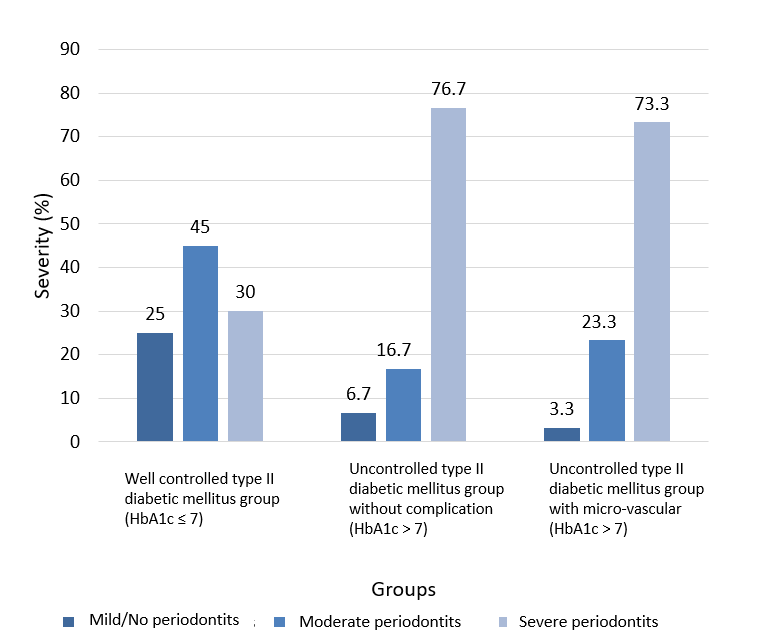 Figure 1 Proportion of periodontal disease severity among groups. HbA1c: Hemoglobin A1c.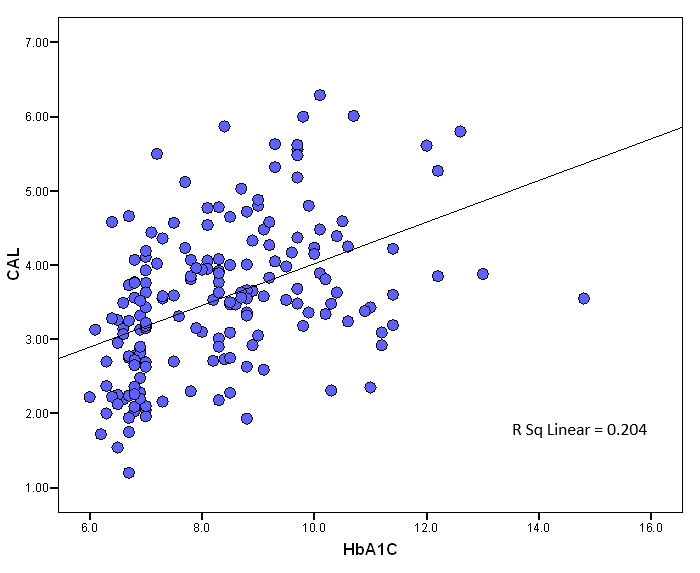 Figure 2 Correlation between clinical attachment loss and glycated HbA1c in well-controlled T2DM group, uncontrolled T2DM group without complications and uncontrolled T2DM group with microvascular complications. A significant positive correlation existed between the mean clinical attachment loss and HbA1c (Pearson correlation coefficient: 0.451, P < 0.001). CAL: Clinical attachment loss; HbA1c: Hemoglobin A1c; T2DM: Type 2 diabetes mellitus.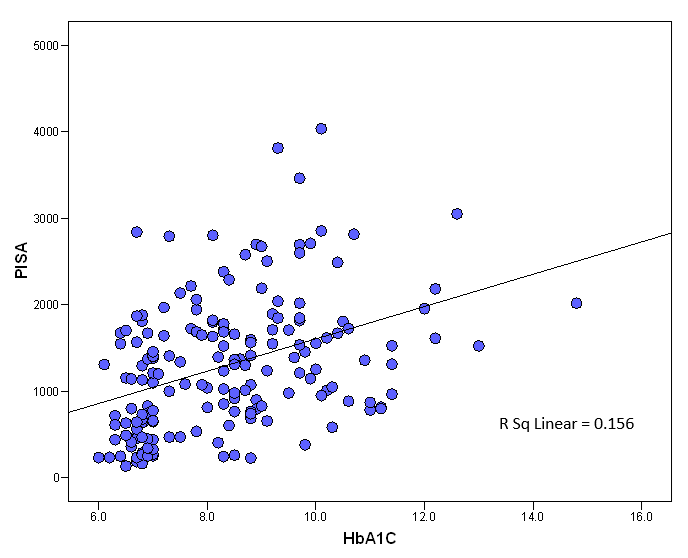 Figure 3 Correlation of periodontal inflamed surface area and HbA1c in well-controlled T2DM group, uncontrolled T2DM group without complications and uncontrolled T2DM group with microvascular complications. A significant positive correlation existed between the periodontal inflamed surface area and HbA1c (Pearson correlation coefficient: 0.393, P < 0.001). PISA: Periodontal inflamed surface area; HbA1c: Hemoglobin A1c; T2DM: Type 2 diabetes mellitus.Table 1 Distribution of sociodemographic characteristics of patientsMean ± SD calculated for age for group I, group II and group III. APL: Above poverty line; BPL: Below poverty line.Table 2 Comparison of glycemic status, oral hygiene status (Debris index–simplified, Calculus index–simplified, Oral hygiene index–simplified), bleeding on probing (% of site), probing pocket depth, clinical attachment loss, periodontal inflamed surface area and percentage of periodontitis among groups*Significant, P < 0.001. Mean ± SD. A significant difference among three groups for systemic and periodontal variables. DM: Diabetes mellitus; HbA1c: Glycated hemoglobin A1c; FPG: Fasting plasma glucose; PPBS: Postprandial plasma glucose, BOP: Bleeding on probing; DI-S: Debris index–simplified; CI-S: Calculus index–simplified; OHI-S: Oral hygiene index–simplified; PPD: Probing pocket depth; CAL: Clinical attachment loss; PISA: Periodontal inflamed surface area. Table 3 Bonferroni post hoc analysis of probing pocket depth, clinical attachment loss and periodontal inflamed surface area among the study groupsGroup I: Well-controlled T2DM; Group II: Uncontrolled T2DM group without complications; Group III: Uncontrolled T2DM group with microvascular complications. There was no significant difference between uncontrolled T2DM without complications group and uncontrolled T2DM group with microvascular complications for mean probing pocket depth, clinical attachment loss, and periodontal inflamed surface area (P = 1.00). SE: Standard error; PPD: Probing pocket depth; CAL: Clinical attachment loss; PISA: Periodontal inflamed surface area; T2DM: Type 2 diabetes mellitus.Table 4 Percentage of sites with clinical attachment loss ≤ 3 mm, 4-5 mm and ≥ 6 mm among well-controlled T2DM group, uncontrolled T2DM group without complications and uncontrolled T2DM group with microvascular complications*Significant, P < 0.001. A significant difference in percentage of sites with CAL ≤ 3 mm, 4-5 mm and ≥ 6 mm among well-controlled T2DM group, uncontrolled T2DM group without complications and uncontrolled T2DM group with microvascular complications. CAL: Clinical attachment loss; T2DM: Type 2 diabetes mellitus.Table 5 Regression analysis*Significant, P < 0.05. Dependent variable: Periodontal inflamed surface area (PISA). The multivariate linear regression model with dependent variable PISA showed that age, duration of diabetes, and glycated hemoglobin were significantly associated with PISA. B: Unstandardized coefficients; SE: Standard error; β: Standardized coefficients; HbA1c: Glycated hemoglobin A1c.Sociodemographic characteristicsSociodemographic characteristicsGroup IGroup IIGroup IIIP valueAge, yr (mean ± SD)Age, yr (mean ± SD)48.83 ± 7.0149.75 ± 5.9950.87 ± 5.980.22Gender (%)Male23 S (38.33)21 (35.00)13 (21.67)0.12Gender (%)Female37 (61.67)39 (65.00)47 (78.33)0.12Socio-economic Status (%)APL18 (30.00)25 (41.67)13 (21.67)0.06Socio-economic Status (%)BPL42 (70.00)35 (58.33)47 (78.33)0.06VariablesGroup IGroup IIGroup IIIP value*Duration of DM8.95 ± 6.869.49 ± 6.87313.67 ± 5.70< 0.001HbA1c 6.73 ± 0.258.87 ± 1.2039.40 ± 1.54< 0.001FPG117.25 ± 26.05170.12 ± 57.86173.67 ± 66.11< 0.001PPPG176.55 ± 59.63234.62 ± 79.34242.17 ± 73.16< 0.001BOP (% of site)55.31 ± 26.2275.85 ± 22.7279.14 ± 19.47< 0.001DI-S1.08 ± 0.731.55 ± 0.781.6 ± 0.66< 0.001CI-S1.31 ± 0.671.84 ± 0.711.94 ± 0.65< 0.001OHI-S2.37 ± 1.353.39 ± 1.413.5 ± 1.14< 0.001PPD2.59 ± 0.673.36 ± 0.773.43 ± 0.75< 0.001CAL 2.88 ± 0.773.81 ± 0.963.96 ± 0.92< 0.001PISA852.22 ± 586.771506.5 ± 805.761530.05 ± 690.24< 0.001Periodontitis (%)7593.496.6< 0.001Dependent variableGroupGroupMean differenceSESignificant95% confidence interval95% confidence intervalDependent variableGroupGroupMean differenceSESignificantUpper boundLower boundMean PPDIII0.767780.13300.0001.0890.4463Mean PPDIII0.835500.13300.0001.1570.5140Mean PPDIIIII0.067720.13301.000.38920.2538Mean CALIII0.934880.16180.0001.3260.5438Mean CALIII1.086970.16180.0001.4780.6959Mean CALIIIII0.152080.16181.000.54320.2390Mean PISAIII654.278127.800.000963.166345.391Mean PISAIII677.836127.800.000986.723368.948Mean PISAIIIII23.557127.801.00332.444285.330Variable, CALGroup I(% of site)Group II(% of site)Group III(% of site)P value*CAL ≤ 3 mm75.0747.6443.67< 0.001CAL 4-5 mm22.1637.5338.43< 0.001CAL ≥ 6 mm2.7714.8317.90< 0.001Model 1Unstandardized coefficientsUnstandardized coefficientsStandardized coefficientstP valueModel 1BSEβP valueConstant1558.5571067.4861.4600.146Age, yr18.2498.5460.1522.1350.034*Gender89.509141.7240.0550.6320.529Occupation13.39325.2310.0420.5310.596Socio-economic status101.568113.7920.0620.8930.373Smoking173.619145.7720.0941.1910.235Chew tobacco171.018272.2680.0440.6280.531Duration of diabetes23.7088.8670.2112.6740.008*Total dose of insulin0.3991.9420.0160.2050.838HbA1C167.69035.5020.3554.7230.000*